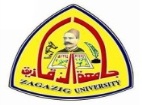 جدول المحاضرات النظرية والتطبيقية للفرقة الأولى للعام الجامعى 2018-2019 م ( الفصل الدراسى الأول)وكيل الكلية لشئون التعليم والطلاب                                                         عميد الكلية   أ.د/ إيناس الطوخى                                                        أ.د/  إيمان سعد زغلول     يعتمد      اليومالزمن21-2221-2221-2223-2425-2627-2829-3031-3233-3435-3635-3637-3839-4039-4039-4039-4039-40السبت9 :9.451مضمارمضمارمضمارالعاب صغيرةتعبيريمضمارالعاب صغيرةالعاب صغيرةالسبت9،55: 10،352مضمارمضمارمضمارالعاب صغيرةتعبيريمضمارالعاب صغيرةالعاب صغيرةالسبت10،45:11،253تعبيريتعبيريتعبيريتعبيريمضمارسلاحمضمارمضمارسلاحسلاحالسبت11،35:12،154تعبيريتعبيريتعبيريتعبيريمضمارسلاحمضمارمضمارسلاحسلاحالسبت12،35: 1،205ايقاعسلاحتعبيريالعاب صغيرةتعبيريايقاعايقاعايقاعايقاعايقاعالسبت1،25: 2،556ايقاعسلاحتعبيريالعاب صغيرةتعبيريايقاعايقاعايقاعايقاعايقاعالسبت3،15: 3،557صـــــــــــــحـــــــــة مــــــــدرســـــــيـــــــةصـــــــــــــحـــــــــة مــــــــدرســـــــيـــــــةصـــــــــــــحـــــــــة مــــــــدرســـــــيـــــــةصـــــــــــــحـــــــــة مــــــــدرســـــــيـــــــةصـــــــــــــحـــــــــة مــــــــدرســـــــيـــــــةصـــــــــــــحـــــــــة مــــــــدرســـــــيـــــــةصـــــــــــــحـــــــــة مــــــــدرســـــــيـــــــةصـــــــــــــحـــــــــة مــــــــدرســـــــيـــــــةصـــــــــــــحـــــــــة مــــــــدرســـــــيـــــــةصـــــــــــــحـــــــــة مــــــــدرســـــــيـــــــةصـــــــــــــحـــــــــة مــــــــدرســـــــيـــــــةصـــــــــــــحـــــــــة مــــــــدرســـــــيـــــــةصـــــــــــــحـــــــــة مــــــــدرســـــــيـــــــةصـــــــــــــحـــــــــة مــــــــدرســـــــيـــــــةصـــــــــــــحـــــــــة مــــــــدرســـــــيـــــــةالسبت4،5: 4،508صـــــــــــــحـــــــــة مــــــــدرســـــــيـــــــةصـــــــــــــحـــــــــة مــــــــدرســـــــيـــــــةصـــــــــــــحـــــــــة مــــــــدرســـــــيـــــــةصـــــــــــــحـــــــــة مــــــــدرســـــــيـــــــةصـــــــــــــحـــــــــة مــــــــدرســـــــيـــــــةصـــــــــــــحـــــــــة مــــــــدرســـــــيـــــــةصـــــــــــــحـــــــــة مــــــــدرســـــــيـــــــةصـــــــــــــحـــــــــة مــــــــدرســـــــيـــــــةصـــــــــــــحـــــــــة مــــــــدرســـــــيـــــــةصـــــــــــــحـــــــــة مــــــــدرســـــــيـــــــةصـــــــــــــحـــــــــة مــــــــدرســـــــيـــــــةصـــــــــــــحـــــــــة مــــــــدرســـــــيـــــــةصـــــــــــــحـــــــــة مــــــــدرســـــــيـــــــةصـــــــــــــحـــــــــة مــــــــدرســـــــيـــــــةصـــــــــــــحـــــــــة مــــــــدرســـــــيـــــــةالاحد 9 :9.451سباحةسباحةسباحةسلاحالعاب صغيرةمضمارايقاعتعبيريتعبيريسلاحالعاب صغيرةالعاب صغيرةالعاب صغيرةالعاب صغيرةالعاب صغيرةالاحد 9،55: 10،352سباحةسباحةسباحةسلاحالعاب صغيرةمضمارايقاعتعبيريتعبيريسلاحالعاب صغيرةالعاب صغيرةالعاب صغيرةالعاب صغيرةالعاب صغيرةالاحد 10،45:11،253العاب صغيرةالعاب صغيرةالعاب صغيرةمضمارايقاعالعاب صغيرةتعبيريسباحةالعاب صغيرةالعاب صغيرةالاحد 11،35:12،154العاب صغيرةالعاب صغيرةالعاب صغيرةمضمارايقاعالعاب صغيرةتعبيريسباحةالعاب صغيرةالعاب صغيرةالاحد 12،35: 1،205لـــــــغـــة عــــــــــربــيــــــــــــــــــــةلـــــــغـــة عــــــــــربــيــــــــــــــــــــةلـــــــغـــة عــــــــــربــيــــــــــــــــــــةلـــــــغـــة عــــــــــربــيــــــــــــــــــــةلـــــــغـــة عــــــــــربــيــــــــــــــــــــةلـــــــغـــة عــــــــــربــيــــــــــــــــــــةلـــــــغـــة عــــــــــربــيــــــــــــــــــــةلـــــــغـــة عــــــــــربــيــــــــــــــــــــةلـــــــغـــة عــــــــــربــيــــــــــــــــــــةلـــــــغـــة عــــــــــربــيــــــــــــــــــــةلـــــــغـــة عــــــــــربــيــــــــــــــــــــةلـــــــغـــة عــــــــــربــيــــــــــــــــــــةلـــــــغـــة عــــــــــربــيــــــــــــــــــــةلـــــــغـــة عــــــــــربــيــــــــــــــــــــةلـــــــغـــة عــــــــــربــيــــــــــــــــــــةلـــــــغـــة عــــــــــربــيــــــــــــــــــــةلـــــــغـــة عــــــــــربــيــــــــــــــــــــةالاحد 1،25: 2،556لـــــــغـــة عــــــــــربــيــــــــــــــــــــةلـــــــغـــة عــــــــــربــيــــــــــــــــــــةلـــــــغـــة عــــــــــربــيــــــــــــــــــــةلـــــــغـــة عــــــــــربــيــــــــــــــــــــةلـــــــغـــة عــــــــــربــيــــــــــــــــــــةلـــــــغـــة عــــــــــربــيــــــــــــــــــــةلـــــــغـــة عــــــــــربــيــــــــــــــــــــةلـــــــغـــة عــــــــــربــيــــــــــــــــــــةلـــــــغـــة عــــــــــربــيــــــــــــــــــــةلـــــــغـــة عــــــــــربــيــــــــــــــــــــةلـــــــغـــة عــــــــــربــيــــــــــــــــــــةلـــــــغـــة عــــــــــربــيــــــــــــــــــــةلـــــــغـــة عــــــــــربــيــــــــــــــــــــةلـــــــغـــة عــــــــــربــيــــــــــــــــــــةلـــــــغـــة عــــــــــربــيــــــــــــــــــــةلـــــــغـــة عــــــــــربــيــــــــــــــــــــةلـــــــغـــة عــــــــــربــيــــــــــــــــــــةالاثنين9 :9.451تعبيريتعبيريتعبيريايقاعسباحةالعاب صغيرةمضمارالعاب صغيرةالاثنين9،55: 10،352تعبيريتعبيريتعبيريايقاعسباحةالعاب صغيرةمضمارالعاب صغيرةالاثنين10،45:11،253سلاحسلاحسلاحالعاب صغيرةالعاب صغيرةالعاب صغيرةايقاعتعبيريسلاحسلاحايقاعالعاب صغيرةالعاب صغيرةالعاب صغيرةالعاب صغيرةالعاب صغيرةالاثنين11،35:12،154سلاحسلاحسلاحالعاب صغيرةالعاب صغيرةالعاب صغيرةايقاعتعبيريسلاحسلاحايقاعالعاب صغيرةالعاب صغيرةالعاب صغيرةالعاب صغيرةالعاب صغيرةالاثنين12،35: 1،205                                              تـــــــــاريــخ وفــــــــلــــــســــــفــــــــة                                              تـــــــــاريــخ وفــــــــلــــــســــــفــــــــة                                              تـــــــــاريــخ وفــــــــلــــــســــــفــــــــة                                              تـــــــــاريــخ وفــــــــلــــــســــــفــــــــة                                              تـــــــــاريــخ وفــــــــلــــــســــــفــــــــة                                              تـــــــــاريــخ وفــــــــلــــــســــــفــــــــة                                              تـــــــــاريــخ وفــــــــلــــــســــــفــــــــة                                              تـــــــــاريــخ وفــــــــلــــــســــــفــــــــة                                              تـــــــــاريــخ وفــــــــلــــــســــــفــــــــة                                              تـــــــــاريــخ وفــــــــلــــــســــــفــــــــة                                              تـــــــــاريــخ وفــــــــلــــــســــــفــــــــة                                              تـــــــــاريــخ وفــــــــلــــــســــــفــــــــة                                              تـــــــــاريــخ وفــــــــلــــــســــــفــــــــة                                              تـــــــــاريــخ وفــــــــلــــــســــــفــــــــة                                              تـــــــــاريــخ وفــــــــلــــــســــــفــــــــة                                              تـــــــــاريــخ وفــــــــلــــــســــــفــــــــة                                              تـــــــــاريــخ وفــــــــلــــــســــــفــــــــةالاثنين1،25: 2،556الاثنين3،15: 3،557  صـــــــــــــحـــــــــة مــــــــدرســـــــيـــــــة  صـــــــــــــحـــــــــة مــــــــدرســـــــيـــــــة  صـــــــــــــحـــــــــة مــــــــدرســـــــيـــــــة  صـــــــــــــحـــــــــة مــــــــدرســـــــيـــــــة  صـــــــــــــحـــــــــة مــــــــدرســـــــيـــــــة  صـــــــــــــحـــــــــة مــــــــدرســـــــيـــــــة  صـــــــــــــحـــــــــة مــــــــدرســـــــيـــــــة  صـــــــــــــحـــــــــة مــــــــدرســـــــيـــــــة  صـــــــــــــحـــــــــة مــــــــدرســـــــيـــــــة  صـــــــــــــحـــــــــة مــــــــدرســـــــيـــــــة  صـــــــــــــحـــــــــة مــــــــدرســـــــيـــــــة  صـــــــــــــحـــــــــة مــــــــدرســـــــيـــــــة  صـــــــــــــحـــــــــة مــــــــدرســـــــيـــــــة  صـــــــــــــحـــــــــة مــــــــدرســـــــيـــــــة  صـــــــــــــحـــــــــة مــــــــدرســـــــيـــــــةالاثنين4،5: 4،508  صـــــــــــــحـــــــــة مــــــــدرســـــــيـــــــة  صـــــــــــــحـــــــــة مــــــــدرســـــــيـــــــة  صـــــــــــــحـــــــــة مــــــــدرســـــــيـــــــة  صـــــــــــــحـــــــــة مــــــــدرســـــــيـــــــة  صـــــــــــــحـــــــــة مــــــــدرســـــــيـــــــة  صـــــــــــــحـــــــــة مــــــــدرســـــــيـــــــة  صـــــــــــــحـــــــــة مــــــــدرســـــــيـــــــة  صـــــــــــــحـــــــــة مــــــــدرســـــــيـــــــة  صـــــــــــــحـــــــــة مــــــــدرســـــــيـــــــة  صـــــــــــــحـــــــــة مــــــــدرســـــــيـــــــة  صـــــــــــــحـــــــــة مــــــــدرســـــــيـــــــة  صـــــــــــــحـــــــــة مــــــــدرســـــــيـــــــة  صـــــــــــــحـــــــــة مــــــــدرســـــــيـــــــة  صـــــــــــــحـــــــــة مــــــــدرســـــــيـــــــة  صـــــــــــــحـــــــــة مــــــــدرســـــــيـــــــةالثلاثاء9 :9.451تعبيريايقاعالثلاثاء9،55: 10،352تعبيريايقاعالثلاثاء10،45:11،253ايقاعايقاعايقاعمضمارايقاعسلاحتعبيريتعبيريايقاعايقاعتعبيريمضمارمضمارمضمارمضمارمضمارالثلاثاء11،35:12،154ايقاعايقاعايقاعمضمارايقاعسلاحتعبيريتعبيريايقاعايقاعتعبيريمضمارمضمارمضمارمضمارمضمارالثلاثاء12،35: 1،205                                       تـــــــــــــــشــــــــريـــــــــــــــــــــــــح                                       تـــــــــــــــشــــــــريـــــــــــــــــــــــــح                                       تـــــــــــــــشــــــــريـــــــــــــــــــــــــح                                       تـــــــــــــــشــــــــريـــــــــــــــــــــــــح                                       تـــــــــــــــشــــــــريـــــــــــــــــــــــــح                                       تـــــــــــــــشــــــــريـــــــــــــــــــــــــح                                       تـــــــــــــــشــــــــريـــــــــــــــــــــــــح                                       تـــــــــــــــشــــــــريـــــــــــــــــــــــــح                                       تـــــــــــــــشــــــــريـــــــــــــــــــــــــح                                       تـــــــــــــــشــــــــريـــــــــــــــــــــــــح                                       تـــــــــــــــشــــــــريـــــــــــــــــــــــــح                                       تـــــــــــــــشــــــــريـــــــــــــــــــــــــح                                       تـــــــــــــــشــــــــريـــــــــــــــــــــــــح                                       تـــــــــــــــشــــــــريـــــــــــــــــــــــــح                                       تـــــــــــــــشــــــــريـــــــــــــــــــــــــح                                       تـــــــــــــــشــــــــريـــــــــــــــــــــــــحالثلاثاء1،25: 2،556                                       تـــــــــــــــشــــــــريـــــــــــــــــــــــــح                                       تـــــــــــــــشــــــــريـــــــــــــــــــــــــح                                       تـــــــــــــــشــــــــريـــــــــــــــــــــــــح                                       تـــــــــــــــشــــــــريـــــــــــــــــــــــــح                                       تـــــــــــــــشــــــــريـــــــــــــــــــــــــح                                       تـــــــــــــــشــــــــريـــــــــــــــــــــــــح                                       تـــــــــــــــشــــــــريـــــــــــــــــــــــــح                                       تـــــــــــــــشــــــــريـــــــــــــــــــــــــح                                       تـــــــــــــــشــــــــريـــــــــــــــــــــــــح                                       تـــــــــــــــشــــــــريـــــــــــــــــــــــــح                                       تـــــــــــــــشــــــــريـــــــــــــــــــــــــح                                       تـــــــــــــــشــــــــريـــــــــــــــــــــــــح                                       تـــــــــــــــشــــــــريـــــــــــــــــــــــــح                                       تـــــــــــــــشــــــــريـــــــــــــــــــــــــح                                       تـــــــــــــــشــــــــريـــــــــــــــــــــــــح                                       تـــــــــــــــشــــــــريـــــــــــــــــــــــــحالثلاثاء3،15: 3،557                                              لـــــــغـــة عــــــــــربــيــــــــــــــــــــة                                              لـــــــغـــة عــــــــــربــيــــــــــــــــــــة                                              لـــــــغـــة عــــــــــربــيــــــــــــــــــــة                                              لـــــــغـــة عــــــــــربــيــــــــــــــــــــة                                              لـــــــغـــة عــــــــــربــيــــــــــــــــــــة                                              لـــــــغـــة عــــــــــربــيــــــــــــــــــــة                                              لـــــــغـــة عــــــــــربــيــــــــــــــــــــة                                              لـــــــغـــة عــــــــــربــيــــــــــــــــــــة                                              لـــــــغـــة عــــــــــربــيــــــــــــــــــــة                                              لـــــــغـــة عــــــــــربــيــــــــــــــــــــة                                              لـــــــغـــة عــــــــــربــيــــــــــــــــــــة                                              لـــــــغـــة عــــــــــربــيــــــــــــــــــــة                                              لـــــــغـــة عــــــــــربــيــــــــــــــــــــة                                              لـــــــغـــة عــــــــــربــيــــــــــــــــــــة                                              لـــــــغـــة عــــــــــربــيــــــــــــــــــــةالثلاثاء4،5: 4،508                                              لـــــــغـــة عــــــــــربــيــــــــــــــــــــة                                              لـــــــغـــة عــــــــــربــيــــــــــــــــــــة                                              لـــــــغـــة عــــــــــربــيــــــــــــــــــــة                                              لـــــــغـــة عــــــــــربــيــــــــــــــــــــة                                              لـــــــغـــة عــــــــــربــيــــــــــــــــــــة                                              لـــــــغـــة عــــــــــربــيــــــــــــــــــــة                                              لـــــــغـــة عــــــــــربــيــــــــــــــــــــة                                              لـــــــغـــة عــــــــــربــيــــــــــــــــــــة                                              لـــــــغـــة عــــــــــربــيــــــــــــــــــــة                                              لـــــــغـــة عــــــــــربــيــــــــــــــــــــة                                              لـــــــغـــة عــــــــــربــيــــــــــــــــــــة                                              لـــــــغـــة عــــــــــربــيــــــــــــــــــــة                                              لـــــــغـــة عــــــــــربــيــــــــــــــــــــة                                              لـــــــغـــة عــــــــــربــيــــــــــــــــــــة                                              لـــــــغـــة عــــــــــربــيــــــــــــــــــــةالاربعاء9 :9.451العاب صغيرةالعاب صغيرةالعاب صغيرةسباحةالعاب صغيرةايقاعسلاحتعبيريسباحةسباحةمضمارايقاعايقاعايقاعالاربعاء9،55: 10،352العاب صغيرةالعاب صغيرةالعاب صغيرةسباحةالعاب صغيرةايقاعسلاحتعبيريسباحةسباحةمضمارايقاعايقاعايقاعالاربعاء10،45:11،253                                             تـــــــــــــــشــــــــريـــــــــــــــــــــــــح                                             تـــــــــــــــشــــــــريـــــــــــــــــــــــــح                                             تـــــــــــــــشــــــــريـــــــــــــــــــــــــح                                             تـــــــــــــــشــــــــريـــــــــــــــــــــــــح                                             تـــــــــــــــشــــــــريـــــــــــــــــــــــــح                                             تـــــــــــــــشــــــــريـــــــــــــــــــــــــح                                             تـــــــــــــــشــــــــريـــــــــــــــــــــــــح                                             تـــــــــــــــشــــــــريـــــــــــــــــــــــــح                                             تـــــــــــــــشــــــــريـــــــــــــــــــــــــح                                             تـــــــــــــــشــــــــريـــــــــــــــــــــــــح                                             تـــــــــــــــشــــــــريـــــــــــــــــــــــــح                                             تـــــــــــــــشــــــــريـــــــــــــــــــــــــح                                             تـــــــــــــــشــــــــريـــــــــــــــــــــــــح                                             تـــــــــــــــشــــــــريـــــــــــــــــــــــــح                                             تـــــــــــــــشــــــــريـــــــــــــــــــــــــح                                             تـــــــــــــــشــــــــريـــــــــــــــــــــــــح                                             تـــــــــــــــشــــــــريـــــــــــــــــــــــــحالاربعاء11،35:12،154                                             تـــــــــــــــشــــــــريـــــــــــــــــــــــــح                                             تـــــــــــــــشــــــــريـــــــــــــــــــــــــح                                             تـــــــــــــــشــــــــريـــــــــــــــــــــــــح                                             تـــــــــــــــشــــــــريـــــــــــــــــــــــــح                                             تـــــــــــــــشــــــــريـــــــــــــــــــــــــح                                             تـــــــــــــــشــــــــريـــــــــــــــــــــــــح                                             تـــــــــــــــشــــــــريـــــــــــــــــــــــــح                                             تـــــــــــــــشــــــــريـــــــــــــــــــــــــح                                             تـــــــــــــــشــــــــريـــــــــــــــــــــــــح                                             تـــــــــــــــشــــــــريـــــــــــــــــــــــــح                                             تـــــــــــــــشــــــــريـــــــــــــــــــــــــح                                             تـــــــــــــــشــــــــريـــــــــــــــــــــــــح                                             تـــــــــــــــشــــــــريـــــــــــــــــــــــــح                                             تـــــــــــــــشــــــــريـــــــــــــــــــــــــح                                             تـــــــــــــــشــــــــريـــــــــــــــــــــــــح                                             تـــــــــــــــشــــــــريـــــــــــــــــــــــــح                                             تـــــــــــــــشــــــــريـــــــــــــــــــــــــحالاربعاء12،35: 1،205تعبيريايقاعسباحةسلاحالعاب صغيرةايقاعايقاعايقاعسباحةتعبيريتعبيريتعبيريالاربعاء1،25: 2،556تعبيريايقاعسباحةسلاحالعاب صغيرةايقاعايقاعايقاعسباحةتعبيريتعبيريتعبيريالاربعاء3،15: 3،557                                                           الهوايـــــــــــــــات                                                           الهوايـــــــــــــــات                                                           الهوايـــــــــــــــات                                                           الهوايـــــــــــــــات                                                           الهوايـــــــــــــــات                                                           الهوايـــــــــــــــات                                                           الهوايـــــــــــــــات                                                           الهوايـــــــــــــــات                                                           الهوايـــــــــــــــات                                                           الهوايـــــــــــــــات                                                           الهوايـــــــــــــــات                                                           الهوايـــــــــــــــات                                                           الهوايـــــــــــــــات                                                           الهوايـــــــــــــــات                                                           الهوايـــــــــــــــاتالاربعاء4،5: 4،508                                                           الهوايـــــــــــــــات                                                           الهوايـــــــــــــــات                                                           الهوايـــــــــــــــات                                                           الهوايـــــــــــــــات                                                           الهوايـــــــــــــــات                                                           الهوايـــــــــــــــات                                                           الهوايـــــــــــــــات                                                           الهوايـــــــــــــــات                                                           الهوايـــــــــــــــات                                                           الهوايـــــــــــــــات                                                           الهوايـــــــــــــــات                                                           الهوايـــــــــــــــات                                                           الهوايـــــــــــــــات                                                           الهوايـــــــــــــــات                                                           الهوايـــــــــــــــاتالخميس :9.451تعبيريايقاعالعاب صغيرةسباحةالخميس9،55: 10،352تعبيريايقاعالعاب صغيرةسباحةالخميس10،45:11،253ايقاعايقاعتعبيريتعبيريايقاعســـــبـــاحــــــــةســـــبـــاحــــــــةالعاب صغيرةتعبيريتعبيريايقاعتعبيريتعبيريتعبيريتعبيريالخميس11،35:12،154ايقاعايقاعتعبيريتعبيريايقاعســـــبـــاحــــــــةســـــبـــاحــــــــةالعاب صغيرةتعبيريتعبيريايقاعتعبيريتعبيريتعبيريتعبيريالخميس12،35: 1،205تـــــــــاريــخ وفــــــــلــــــســــــفــــــــةتـــــــــاريــخ وفــــــــلــــــســــــفــــــــةتـــــــــاريــخ وفــــــــلــــــســــــفــــــــةتـــــــــاريــخ وفــــــــلــــــســــــفــــــــةتـــــــــاريــخ وفــــــــلــــــســــــفــــــــةتـــــــــاريــخ وفــــــــلــــــســــــفــــــــةتـــــــــاريــخ وفــــــــلــــــســــــفــــــــةتـــــــــاريــخ وفــــــــلــــــســــــفــــــــةتـــــــــاريــخ وفــــــــلــــــســــــفــــــــةتـــــــــاريــخ وفــــــــلــــــســــــفــــــــةتـــــــــاريــخ وفــــــــلــــــســــــفــــــــةتـــــــــاريــخ وفــــــــلــــــســــــفــــــــةتـــــــــاريــخ وفــــــــلــــــســــــفــــــــةتـــــــــاريــخ وفــــــــلــــــســــــفــــــــةتـــــــــاريــخ وفــــــــلــــــســــــفــــــــةالخميس1،25: 2،556تـــــــــاريــخ وفــــــــلــــــســــــفــــــــةتـــــــــاريــخ وفــــــــلــــــســــــفــــــــةتـــــــــاريــخ وفــــــــلــــــســــــفــــــــةتـــــــــاريــخ وفــــــــلــــــســــــفــــــــةتـــــــــاريــخ وفــــــــلــــــســــــفــــــــةتـــــــــاريــخ وفــــــــلــــــســــــفــــــــةتـــــــــاريــخ وفــــــــلــــــســــــفــــــــةتـــــــــاريــخ وفــــــــلــــــســــــفــــــــةتـــــــــاريــخ وفــــــــلــــــســــــفــــــــةتـــــــــاريــخ وفــــــــلــــــســــــفــــــــةتـــــــــاريــخ وفــــــــلــــــســــــفــــــــةتـــــــــاريــخ وفــــــــلــــــســــــفــــــــةتـــــــــاريــخ وفــــــــلــــــســــــفــــــــةتـــــــــاريــخ وفــــــــلــــــســــــفــــــــةتـــــــــاريــخ وفــــــــلــــــســــــفــــــــةالخميس3،15: 3،557ريــــــــــــــــــــــــــــــــــــــــــــــــــــــــادةريــــــــــــــــــــــــــــــــــــــــــــــــــــــــادةريــــــــــــــــــــــــــــــــــــــــــــــــــــــــادةريــــــــــــــــــــــــــــــــــــــــــــــــــــــــادةريــــــــــــــــــــــــــــــــــــــــــــــــــــــــادةريــــــــــــــــــــــــــــــــــــــــــــــــــــــــادةريــــــــــــــــــــــــــــــــــــــــــــــــــــــــادةريــــــــــــــــــــــــــــــــــــــــــــــــــــــــادةريــــــــــــــــــــــــــــــــــــــــــــــــــــــــادةريــــــــــــــــــــــــــــــــــــــــــــــــــــــــادةريــــــــــــــــــــــــــــــــــــــــــــــــــــــــادةريــــــــــــــــــــــــــــــــــــــــــــــــــــــــادةريــــــــــــــــــــــــــــــــــــــــــــــــــــــــادةريــــــــــــــــــــــــــــــــــــــــــــــــــــــــادةريــــــــــــــــــــــــــــــــــــــــــــــــــــــــادةالخميس4،5: 4،508ريــــــــــــــــــــــــــــــــــــــــــــــــــــــــادةريــــــــــــــــــــــــــــــــــــــــــــــــــــــــادةريــــــــــــــــــــــــــــــــــــــــــــــــــــــــادةريــــــــــــــــــــــــــــــــــــــــــــــــــــــــادةريــــــــــــــــــــــــــــــــــــــــــــــــــــــــادةريــــــــــــــــــــــــــــــــــــــــــــــــــــــــادةريــــــــــــــــــــــــــــــــــــــــــــــــــــــــادةريــــــــــــــــــــــــــــــــــــــــــــــــــــــــادةريــــــــــــــــــــــــــــــــــــــــــــــــــــــــادةريــــــــــــــــــــــــــــــــــــــــــــــــــــــــادةريــــــــــــــــــــــــــــــــــــــــــــــــــــــــادةريــــــــــــــــــــــــــــــــــــــــــــــــــــــــادةريــــــــــــــــــــــــــــــــــــــــــــــــــــــــادةريــــــــــــــــــــــــــــــــــــــــــــــــــــــــادةريــــــــــــــــــــــــــــــــــــــــــــــــــــــــادة